ST PAULS UNITING SPORTING CLUB INC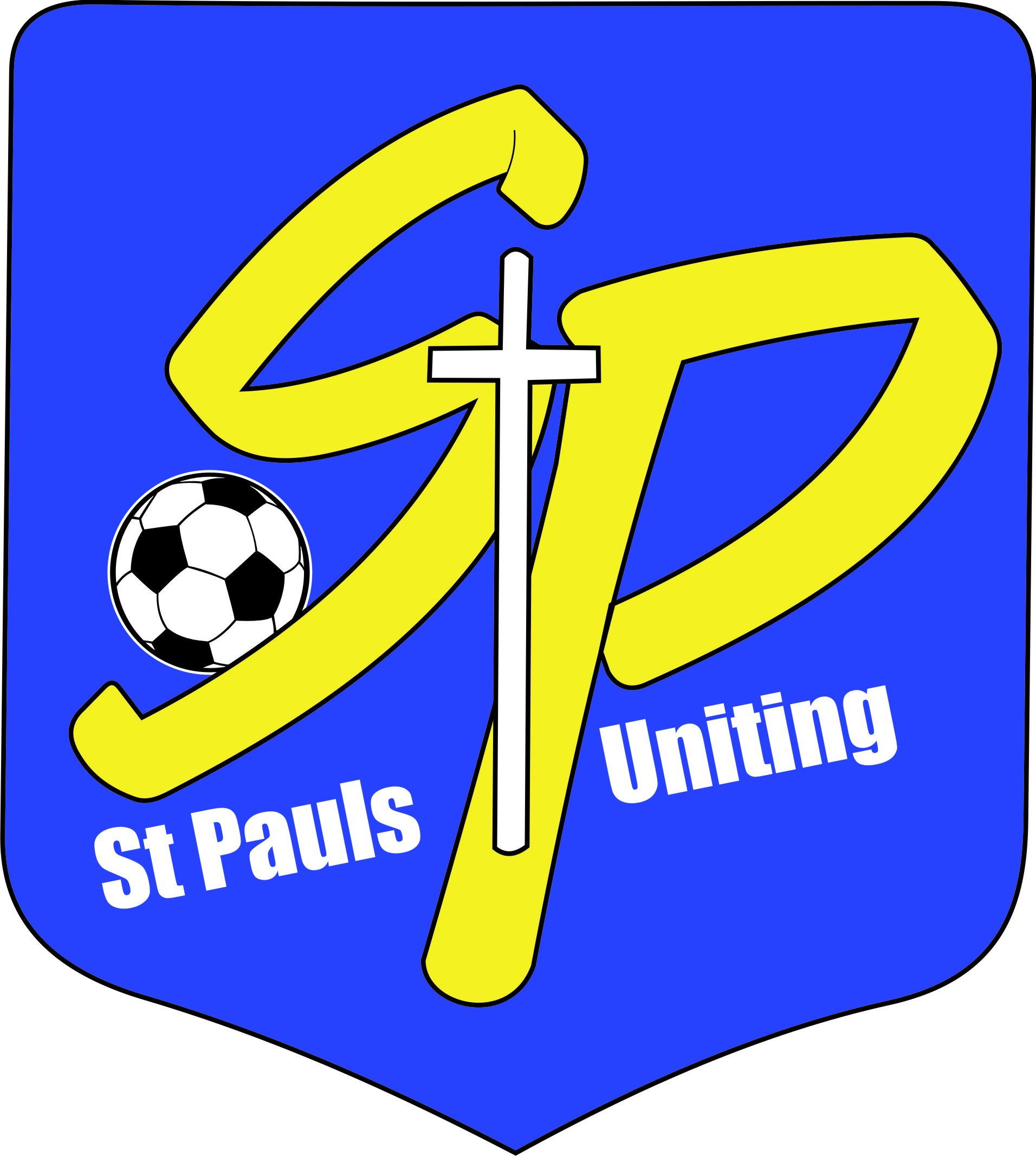 Respect. Integrity. Community.COMMITTEE NOMINATION FORMfor the Annual General Meetingto be held 7pm Wednesday 25th November 2020 at St Pauls Clubhouse Yandina Park, Wecker Road Mansfield. We hereby nominate 	for the position of 	Nominated by:Name 		Signature 	Nomination seconded by:Name 		Signature 	I, 	,	accept the nomination for the above position.Should I be successful in obtaining a role on the committee of St Pauls Uniting Sporting Club Inc, I promise to uphold the club’s core values of Respect, Integrity and Community in my dealings with everyone as a representative of St Pauls. I also promise to uphold the rules and By-Laws of the QCSA.Signature 		Dated 	Please return this nomination to secretary@stpaulssoccer.org.au by Wednesday 11th November 2020.Executive Positions and current office bearers:President	Stephanie Murphy Vice-President (2)	Brendan Cook (soccer) & Adam Barwick (cricket)Secretary	Susan Paton/Rhiannon Paton Treasurer	Andrew MillwardRegistrar	Darryl MilesOther club roles:Results Officer	Debbie MilesEquipment Officer	Brendan CookCanteen Convenor	Josh KlattCoaches’ Mentor	Ian BoltField Co-ordinator	Karen Stehbens Groundsmen	David StehbensWebmaster	Andrew MillwardFundraising/Sponsorship	vacantDiscipline	Iain Williamson